REQUERIMENTO Nº __________ / 2020Senhor Presidente,		Nos termos do que dispõe o Regimento Interno deste Poder, requeiro a Vossa Excelência, após a aprovação do Plenário, que seja submetido ao regime de tramitação de Urgência, para discussão e votação em Sessão Extraordinária a realizar-se logo após a presente Sessão o Projeto de lei 191/2020 de minha autoria.PLENÁRIO DEPUTADO “NAGIB HAICKEL”, DO PALÁCIO “MANUEL BECKMAN”, em 21 de setembro de 2020.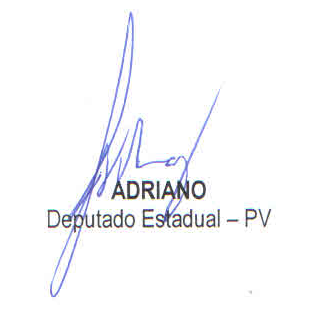 